ФО Магнитное поле, магнитная индукцияЗаполните пустые ячейки таблицы соответствующими формулами[3]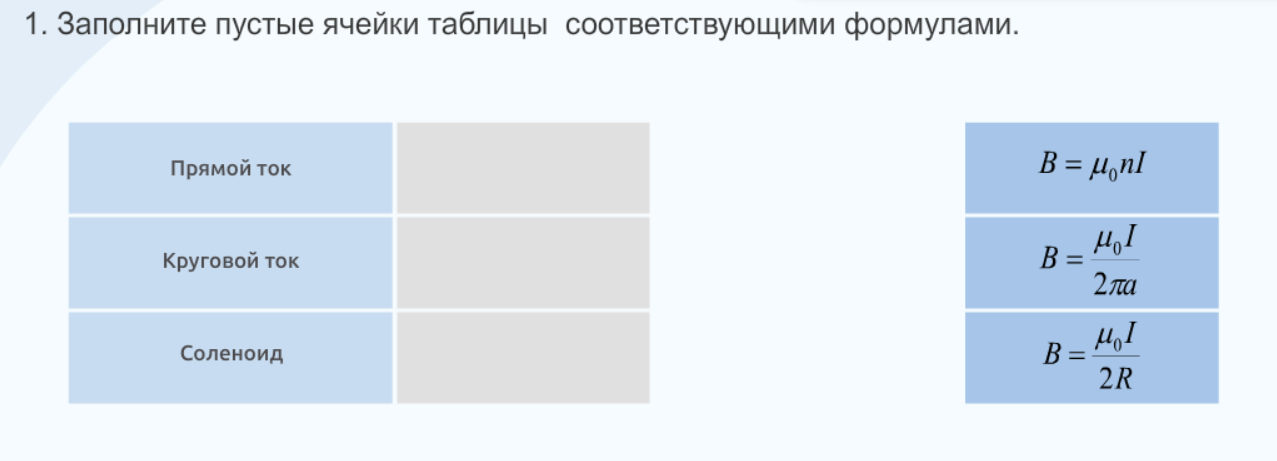  II. Установите истинность и ложность высказыванийАмпер пришёл к выводу, что в любой среде вокруг движущихся зарядов возникает магнитное поле										[1]Магнитное действие проявляется при любых условиях и в любых средах										[1]Два параллельных проводника отталкиваются, если токи в них совпадают по направлению.										[1]Магнитная индукция поля, созданного несколькими проводниками с током, определяют как алгебраическую сумму магнитных индукций этих полей.										[1]Направление линий магнитного поля указывает южный полюс магнитной стрелки										[1]Магнитная индукция является силовой характеристикой магнитного поля										[1]Силовые линии магнитного поля всегда замкнуты.Дескрипторыверно указывает формулы магнитной индукции для прямого тока, кругового  тока и соленоидаверно указывает истинность и ложность понятий, относящихся к теме «Магнитное поле»ФО «Сила Ампера»Вставьте пропущенное слово в тексте « Сила, с которой магнитное поле действует на проводник с током, называют силой _______»Ампера	Архимеда	Ньютона											[1]Формула соответствует выражению для модуля силы Ампера										[1]Установите истинность или ложность высказываний										[1]Если левую руку расположить так, чтобы вектор индукции выходил из ладони, а четыре вытянутых пальца указывали направление тока, то отогнутый на 90°										[1]В однородном поле рамка совершает только вращательное движение										[1]Когда нормаль к рамке совпадает по направлению с вектором магнитной индукции, плечи сил и вращательный момент становится равными нулю.										[1]В основе работы электродвигателя лежит вращение рамки в магнитном поле										[1]Прямолинейные проводник длиной 0,2м, по которому течет ток, находится в однородном магнитном с индукцией 6Тл и расположен под углом 30° к вектору В. Сила действующая на проводник с током со стороны магнитного поля равна 1,2Н. Определите силу тока																							[3]ДескрипторыПрименяет форму расчета силы, действующей на проводник с током в магнитном полеВыражает искомую величинуВерно вычисляет искомую величинуФО «Сила Лоренца»Установите истинность или ложность высказываний.Сила Лоренца – это сила, которая действует со стороны магнитного поля на проводник с током.												[1]Направление силы Лоренца, действующей на отрицательную частицу, определяют правилом левой руки												[1]Чем больше скорость частицы, тем больше радиус кривизны её траектории в однородном магнитном поле с постоянной магнитной индукции.												[1]Период вращения частицы в магнитном поле зависит от скорости движения заряженной частицы												[1]Работа силы Лоренца равна нулю												[1]В направлении, перпендикулярном линиям индукции, влетает в магнитное поле электрон со скоростью 10 Мм/с. Определите индукции поля, если электрон описал в поле окружность радиусом 1 см. Модуль заряда электрона равна 1,6·10-19 Кл.														[5]ДескрипторыПереводит физические величины в основные единицы измеренияПрименяет 2 закон НьютонаПрименяет формулу силы ЛоренцаПрименяет формулу центростремительного ускоренияВыражает искомую величинуВерно вычисляет искомую величинуРешение задач «Расчет скорости электрона и радиуса окружности, траектории его движения»В однородное магнитное поле с индукцией 0,085 Тл влетает электрон со скоростью 4,6·107м/с, направленной перпендикулярно линиям индукции поля. Определите радиус окружности, по которой движется электрон.ДескрипторыПрименяет 2 закон НьютонаПрименяет формулу силы ЛоренцаПрименяет формулу центростремительного ускоренияВыражает искомую величинуВерно вычисляет искомую величинуПротон в однородном магнитном поле с индукцией 0,01 Тл описал окружность радиусом 10 см. Найдите скорость движения протона.ДескрипторыПрименяет 2 закон НьютонаПрименяет формулу силы ЛоренцаПрименяет формулу центростремительного ускоренияВыражает искомую величинуВерно вычисляет искомую величинуНайдите кинетическую энергию электрона, движущегося по дуге окружности радиуса 8 см в однородном магнитном поле, индукция которого 0,2 Тл. Направление индукции магнитного поля перпендикулярно плоскости окружности.ДескрипторыПрименяет 2 закон НьютонаПрименяет формулу силы ЛоренцаПрименяет формулу центростремительного ускоренияПрименяет формулу кинетической энергииВыражает искомую величинуВерно вычисляет искомую величинуУстановите  соответствие между физическим понятием и определением(формулой):истиналожьистиналожьистиналожьистиналожьистиналожьистиналожьистиналожьистиналожьистиналожьистиналожьистиналожьистиналожьистиналожьистиналожьистиналожьистиналожьистиналожьСила АмпераА. Вещества с магнитной проницаемостью > 1Сила ЛоренцаБ. Вещества с магнитной проницаемостью = 1Вращающий моментВ. =IBlsinМагнитная проницаемостьГ. Вещества с магнитной проницаемостью < 1ДиамагнетикиД. =BqsinПарамагнетикиЕ. =B/B0ФерромагнетикиЖ. =BISsinЗ. Вещества с магнитной проницаемостью >> 1И. =msin/qB